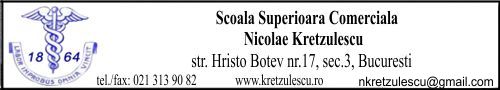 PROIECTUL  GLOBAL GEO-K: ÎMPREUNĂ PENTRU DEZVOLTAREA DURABILĂCategoria “Comunicare în mediul online (prin site propriu sau pagini pe rețelele de socializare: LinkedIn, Google+, Facebook)” globalgeok.blogspot.rohttps://web.facebook.com/gradinijaponezeinminiatura/	Într-un secol al schimbărilor rapide ale mediului, dar şi în plan informaţional se impune o regândire a educaţiei din perspectiva dezvoltării durabile. Globalizarea educaţiei presupune o abordare de la o scară locală la cea a Globului şi vizează:Educaţia pentru înţelegere internaţională;Educaţia pentru pace;Educaţia pentru drepturile omului;Educaţia pentru înţelegerea culturilor;Educaţia pentru mediu.	Geografia este o știință complexă care ne dă nouă profesorilor, avantajul de a avea o abordare interdisciplinară între științele naturale - sociale - economice, respectând dimensiunile dezvoltării durabile. Activitățile din cadrul proiectului GLOBAL GEO-K: ÎMPREUNĂ PENTRU DEZVOLTAREA DURABILĂ se desfășoară în paralel sau împreună, de către profesori și elevi de la Școala Superioară Comercială "Nicolae Kretzulescu" în colaborare cu alte instituții-cheie de educație, cultură și cercetare etc. încă din anul 2010. Prin obiectivele proiectului și transferul de cunoștințe, elevii vor dobândi competențe care vor fi utile atunci când vor deveni studenți și atunci când va avea loc inserția lor cu succes pe piața forței de muncă. De la o scară mică la o scară largă, elevii, studenții, profesorii, părinții implicați învață să prevină și să își adapteze mentalitatea lor individuală la cea colectivă, fiind responsabili pentru acțiunile lor și dezvoltarea viitorului lor.	1. ARGUMENT, JUSTIFICARE, CONTEXT (ANALIZA DE NEVOI)  Integrarea Educaţiei pentru Dezvoltarea Durabilă în sistemele şi programele naţionale pentru a se analiza trecerea de la consideraţii generale, cu un caracter teoretic la aplicaţii practice în toate domeniile de activitate constituie una dintre premisele abordate și de sistemele de educație din Uniunea Europeană.În cei peste 25 de ani de la crearea cetăţeniei Uniunii Europene, s-au înregistrat progrese reale care afectează în mod direct vieţile a milioane de persoane, inclusiv a adolescenților, de aceea anul 2013 a fost declarat Anul European al Cetățenilor. Modelele oferite euroadolescenţilor promovează de cele mai multe ori, nonvalori şi le alterează stima de sine, determinându-i să acţioneze după modele false și nu conform propriilor idealuri. Într-o societate de consum în care orice se vinde sau se cumpără indiferent de calitate, o reechilibrare (conştientizare) a valorilor general-umane îi determină pe adolescenţi să-şi caute noi repere. Şcolii îi revine astfel rolul de a-l îndruma pe adolescent de la “şcoala străzii” la “școala adevărată a vieții“ şi de a-i oferi o “scenă” pe care adolescentul să deprindă acele abilitǎţi sociale care să-i permită identificarea oportunităţilor de dezvoltare personală și care să îl modeleze ca viitor adult.A fi tânăr presupune să ai un stil de viață sănătos, respectând mediul și protejându-l, de aceea educația ecologică poate să le creeze elevilor un sistem propriu de valori, îmbunătățind calitatea vieții lor, a familiei și a societății în care trăiesc, dându-le puterea să acționeze și să simtă că ei contează. Prin clarificarea legăturilor dintre sănătatea individuală, familială și de mediu, adolescenții conștientizează că pot deveni buni cetățeni într-o societate democratică.2. OBIECTIVUL GENERAL /SCOPUL PROIECTULUIDezvoltarea personală şi acceptarea propriei individualităţi de către adolescenţi.3. OBIECTIVELE SPECIFICE ALE PROIECTULUIO1: Crearea la nivelul şcolii şi al partenerilor a unor structuri, mecanisme şi materiale informative care permit accesul la educaţia pentru dezvoltare durabilă; O2: Formarea unor abilități și deprinderi de educație ecologică, care să le contureze adolescenților un stil de viață sănătos O3: Identificarea la adolescenţi a nevoilor de separare a elementelor, în căutarea unui stil personal, atât psihic, emoțional cât și a modului în care se exprimă prin ținută, gesturi și limbaj;O4: Formarea eurocompetențelor de cetățean într-o societate democratică;O5: Înțelegerea culturilor lumii;O6: Promovarea competențelor active, inovative și creative ale elevilor ca viiitori cetățeni globali.4. GRUPUL ŢINTĂ CĂRUIA I SE ADRESEAZĂ PROIECTULProiectul se adresează a peste 500 elevi, cu vârste cuprinse între 14 şi 18 ani, elevi ai claselor a IX-a până la a XII-a. Adolescenţii sunt supuşi unor evenimente în cadrul cărora schimbările fizice şi sociale îi provoacă la noi experienţe de viaţǎ. Este necesar să-şi descopere acele trăsături de personalitate care să fie acceptate şi admirate şi care să le permită să evolueze spre un stil de viaţă sănătos, să-şi dezvolte gândirea critică și să ia decizii raționale.5. DURATA PROIECTULUI Septembrie 2015 - Iunie 20166. DIAGRAMA GANTT A PROIECTULUI (vezi Tabel nr.1) (pentru anul școlar 2015-2016)Tabel nr. 1 (DIAGRAMA GANTT)7. REZULTATELE AŞTEPTATE CA URMARE A IMPLEMENTĂRII PROIECTULUI, PRECUM ŞI METODELE DE EVALUARE A ACESTORA Este un proiect educativ, care urmăreşte transmiterea și dobândirea de informații de educație pentru dezvoltare durabilă și globală și conștientizarea de către adolescenți a importanței valorilor care stau la baza democrației în UE.Pentru a respecta agenda proiectului, adolescenţii vor învăţa să-şi stabilească priorităţile, să-şi ordoneze informaţia, să-şi organizeze timpul, să stabilească relaţii de parteneriat şi colaborare.Organizarea şi prelucrarea informaţiilor obţinute se vor materializa în crearea unui portofoliu al proiectului ce va acumula întreaga activitate: documente, fotografii, filme, scenarii, postere/afişe, colaje promoţionale și website-ul proiectului, la care vor avea acces toţi elevii şcolilor participante la proiect şi nu numai. Liste de bune practici în familie, școală, comunitate.Completarea unor chestionare (on line) cu termeni specifici tematicii.Realizarea unui dicționar cu termeni specifici (democrație, educație civică, educație pentru dezvoltare durabilă).Scurt istoric EDC (Educație pentru Cetățenie democratică).8. MODALITATEA DE EVALUARE ŞI INDICATORII DE EVALUARE AI PROIECTULUItotal număr de elevi înscrişi în proiect, număr de afişe, pliante de promovare,	 -    fișe de feedback,	 -  număr de vizualizări blog și Likes pentru pagina de Facebook pentru Concursul de Grădini japoneze în miniatură9. SUSTENABILITATEA PROIECTULUI Posibilitatea lansării proiectului la nivel naţional prin diseminare, promovare (afişe, pliante, fotografii etc.), atragere de noi parteneri din țară/străinătate, lansarea de către elevii participanţi la proiect a unor proiecte similare la nivel de clasă/an de studiu pe care să le monitorizeze ei înşişi şi atragerea de sponsori, susţinători ai problemelor euro-adolescenților. 10. ACTIVITĂŢILE DE PROMOVARE/MEDIATIZARE ŞI DE DISEMINARE A PROIECTULUI Blogul-ul realizat în proiect, pagina de Facebook https://web.facebook.com/gradinijaponezeinminiatura/ afişe, expoziţii de postere, fotografii cu realizările celor implicaţi în proiect, organizarea unor activităţi la nivel de instituţie de învăţământ, atragerea în proiect a altor elevi, cadre didactice, părinţi, școli, ONGuri, alte instituții.PARTENERI:1. Compania Integral SRL2. APSD-Agenda 213. Sculptorul Virgil Scripcariu4. Cercul Studențesc de Climatologie și Mediul de Protecție Aeriană a Facultății de Geografie a Universității din București5. Asociația Zâmbetul care ucide!ECHIPA PROIECTULUI:Prof. ec. Mirela Dinescu – DirectorProf. dr. Maria Dinică – Director adjunctProf. dr. Manuela Mocanu JaberProf. Camelia PanciuProf. Georgeta CuatuProf. Corina ChiroiuProf. Marius MorarProf. Laura Agapin						        COORDONATOR PROIECT,Prof.dr.Gabriela DîrlomanNr.crt.Activitǎţile proiectuluiPerioada desfaşurǎrii activitǎţilorPerioada desfaşurǎrii activitǎţilorPerioada desfaşurǎrii activitǎţilorPerioada desfaşurǎrii activitǎţilorPerioada desfaşurǎrii activitǎţilorPerioada desfaşurǎrii activitǎţilorPerioada desfaşurǎrii activitǎţilorPerioada desfaşurǎrii activitǎţilorPerioada desfaşurǎrii activitǎţilorPerioada desfaşurǎrii activitǎţilorPerioada desfaşurǎrii activitǎţilorNr.crt.Activitǎţile proiectuluiSeptembrieOctombrieNoiembrieDecembrieIanuarieFebruarieMartieAprilieMaiIuniePerioada desfaşurǎrii activitǎţilor1.Lansarea proiectului – prezentarea activitǎţilor, stabilirea calendarului şi a responsabililor,  organizarea grupelor de lucru;  -prezentarea conceptului de Educație pentru dezvoltare durabilăXPerioada desfaşurǎrii activitǎţilorHalloween la KretzulescuXPerioada desfaşurǎrii activitǎţilorSăptămâna Educației Globalea) Dezbatere cu sculptorul Virgil Scripcariu, tema: Anul UNESCOb) Dezbatere cu Alexandra Rădulescu de la ‘APSD - Agenda 21’XPerioada desfaşurǎrii activitǎţilor2.a) Tradiții si obiceiuri de Crăciun – concurs “Cel mai frumos brad de Crăciun!”- promovarea educației ecologiceXPerioada desfaşurǎrii activitǎţilor3. Adolescenții si ținuta - expomoda( ținuta adolescentului sportiv, trendy, casual, la bal, business)XPerioada desfaşurǎrii activitǎţilor4.Scriere de proiecte cu finanțare europeană (ERASMUS +)XPerioada desfaşurǎrii activitǎţilor5.Tradiții și familie - prezentare de Mărțișoare ecologiceXPerioada desfaşurǎrii activitǎţilor6.a) Luna Pădurii – workshop cu tema ‘Rolul spațiilor verzi în climatul urban and the activitatea de volutariat ‘Să plantăm un copac!! – (clasa 11F, 11 G) în colaborare cu Cercul Studențesc de Climatologie și Mediul de Protecție Aeriană a Facultății de Geografie a Universității din București b) Târg caritabil de PașteXPerioada desfaşurǎrii activitǎţilor7.Ziua Biodiversității - Concurs de grădini japoneze în miniatură (clasele a 11a)XPerioada desfaşurǎrii activitǎţilor8.Final de proiect - Concluzii, beneficii, amintiri.XPerioada desfaşurǎrii activitǎţilor